parancssor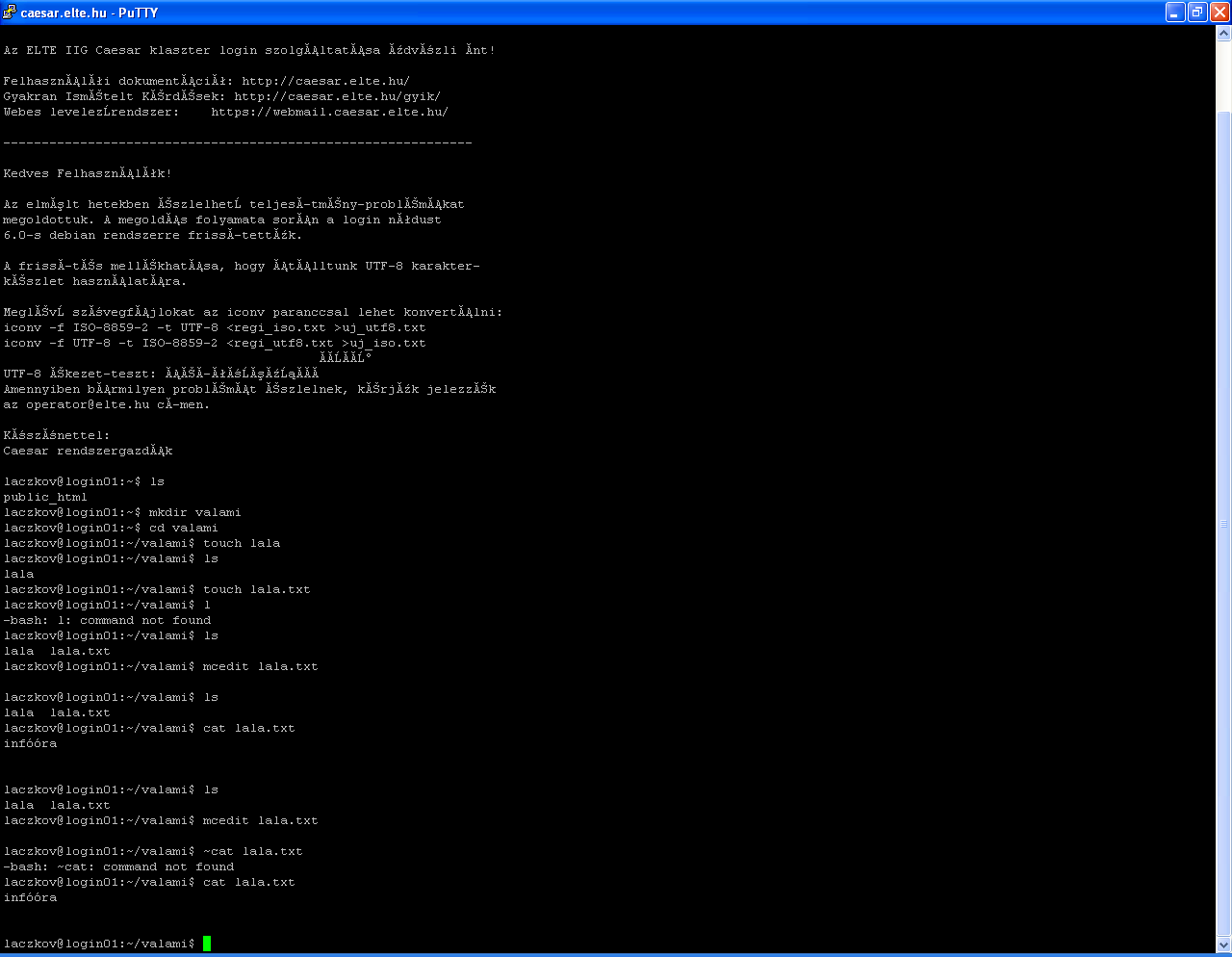 